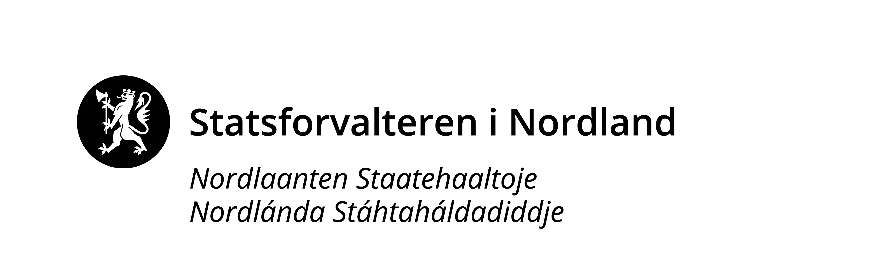 11:45	Teamsmøtet åpnes12.00	Velkommen 
Hans Christian Jarnæs, underdirektør, Landbruks- og reindriftsavdelinga 	Regelverk og formål med tilskuddsordningen 
Rammer og roller
Grete Nytrøen Kvavik, seniorrådgiver, Landbruks- og reindriftsavdelinga	Erfaringer etter to år med kommunal vedtaksmyndighet
- Prioritering mellom ulike formål og søkere
- Elektronisk overvåking
- Vilkår i vedtak
- mm 
Saksbehandlere i kommuner		Spørsmål og/eller diskusjon 13:50	Oppsummering
Hans Christian JarnæsDet blir pauser etter behov